Załącznik nr 2 do uchwały Rady Powiatu Jeleniogórskiego Nr XXIII/130/12 z dnia 27 września 2012r.Objaśnienia wartości przyjętych w wieloletniej prognozie finansowejpowiatu jeleniogórskiego na lata 2012 – 2020UWAGI OGÓLNEWieloletnia prognoza finansowa Powiatu Jeleniogórskiego na lata                 2012 – 2020 została opracowana w oparciu o wskaźniki przedstawione  w uchwalonym przez Radę Ministrów Wieloletnim Planie Finansowym Państwa 2011- 2014 (MP Nr 29, poz.324), wielkości zawarte w piśmie Ministra Finansów znak ST4-4820-766/2011 z dnia 07.10.2011 r. oraz analizę wykonania dochodów i wydatków Powiatu Jeleniogórskiego za lata 2008 – 2011                 z uwzględnieniem planowanych zmian zakresu realizowanych zadań i możliwości finansowych Powiatu oraz zawartych porozumień z gminami.Ze względu na trudne do oszacowania  wielkości prognozowanych danych        w tak długim przedziale czasowym w latach 2015 - 2020 przyjęto stałe wielkości wskaźników dotyczących ustalenia wielkości dochodów   i wydatków bieżących ogółem. Wysokość planowanych wydatków majątkowych w latach 2013 - 2020   stanowi wartość  szacunkową i wynika   z konieczności zachowania relacji, o której mowa w art. 243 ustawy  o finansach publicznych. PROGNOZOWANE DOCHODYDochody bieżące w roku 2012 zaplanowano w wielkościach wynikających z zawiadomień Ministra Finansów i Wojewody Dolnośląskiego, natomiast dochody własne oszacowano z zachowaniem zasady ostrożności, uwzględniając dane z przewidywanego wykonania w roku 2011. Ponadto w dochodach ujęto spodziewane wpływy z realizacji zadań finansowanych z udziałem środków z budżetu UE. W roku 2013 w kalkulacji dochodów założono średni wskaźnik wzrostu wpływów z usług, subwencji i udziałów w PIT oraz dotacji od innych jednostek samorządu terytorialnego w latach 2008 - 2011, natomiast do pozostałych dochodów bieżących  przyjęto wskaźnik 2,5%, tj. w wysokości prognozowanego średniorocznego wskaźnika  inflacji. W zakresie dochodów majątkowych - do prognozy przyjęto dochody ze sprzedaży mienia powiatu na ogólną wartość  5.700.000 zł, z  czego w 2012 roku zaplanowano dochody z tego tytułu w kwocie 2.500.000 zł, w 2013 – 2.200.000 zł i w 2014 –   500.000 zł. Wartość nieruchomości powiatu, które mogą być przedmiotem sprzedaży, ustalona na podstawie operatów szacunkowych wynosi aktualnie 6.485.600 zł. Do planu sprzedaży w latach 2012 – 2014 uwzględnione zostały również obiekty na ogólną szacunkową wartość 2.500.000 zł, planowane do sprzedaży po wygaśnięciu trwałego zarządu przez Dom Dziecka w Szklarskiej Porębie i umowy dzierżawy z Powiatowym Centrum Zdrowia Sp. z o.o. w Kowarach. W latach 2015 – 2020 nie planuje się dochodów ze sprzedaży mienia powiatu. - dochody majątkowe z dotacji od innych jst (realizacja porozumień) :W roku 2012 – przyjęto następujące kwoty dotacji :- 600.000 zł należnej za 2011 rok dotacji z Gminy Karpacz na dofinansowanie zrealizowanego w 2011 roku zadania inwestycyjnego pn. „Przebudowa odcinka drogi powiatowej nr 2741D łączącej Karpacz z Jelenią Górą – etap I”                  - 435.000 zł z Województwa Dolnośląskiego na realizację zadania pn. „Budowa ronda na skrzyżowaniu drogi powiatowej Nr 2741D z drogą wojewódzką Nr 366”- 22.000 zł z Województwa Dolnośląskiego na zakup sprzętu pomiarowego i informatycznego oraz oprogramowania na obsługę zadań w zakresie rekultywacji.W latach 2013 – 2020 nie planuje się dochodów majątkowych z dotacji z gmin. PROGNOZOWANE WYDATKIWydatki bieżące : 	1.1 Wydatki na wynagrodzenia i składki od nich naliczane - ze względu na konieczność spełnienia warunków określonych w art.242 ustawy o finansach publicznych w najbliższych latach nie przewiduje się  wzrostu wynagrodzeń pracowników zatrudnionych w jednostkach organizacyjnych powiatu, za wyjątkiem pracowników objętych przepisami ustawy – Karta nauczyciela1.2. Wydatki związane z funkcjonowaniem organów j.s.t. - obejmują rozdział 75020 - Starostwo Powiatowe oraz rozdział 75019 - Rada Powiatu.  Ze względu na konieczność spełnienia warunków określonych w art.242 ustawy o finansach publicznych w latach 2013 - 2014 nie przewiduje się wzrostu kosztów funkcjonowania organów, natomiast w latach 2015 - 2020 przyjęto wskaźnik  2,5 % rocznie, tj. w wysokości prognozowanego średniorocznego wskaźnika  inflacji. 1.3. W ramach wieloletnich programów finansowanych z udziałem środków,      o których mowa w art.5 ust.1 pkt. 2 i 3 ustawy o finansach publicznych wykazano kwoty wynikające z zawartej umowy na podstawie harmonogramu rzeczowo - finansowego (zgodnie z załącznikiem nr 2 do niniejszej uchwały).1.4. W wieloletnich umowach niezbędnych do zapewnienia ciągłości działania jednostki wykazano przedsięwzięcie związane z realizacją  umowy o przejęcie długu nr BWW-PLN-CBKGD-05-000183 z dnia 22 grudnia 2005 roku z Nordea Bank Polska S.A. z siedzibą w Gdyni, obejmującą  swoim zakresem przejęcie przez Powiat Jeleniogórski długu Samodzielnego  Publicznego Zespołu Opieki Zdrowotnej  w likwidacji w Kowarach na łączną kwotę 1.898.855,11 zł. Kwota ta obejmowała należność główną w wysokości 1.106.995,48 zł, odsetki naliczone od należności głównej na dzień 22.12.2005 roku w wysokości 762.645,43 zł oraz koszty postępowania procesowego w wysokości 29.214,20 zł. Z powyższej sumy Powiat zobowiązał się do spłaty na rzecz wierzyciela należności w kwocie 1.598.855,11 zł wraz z odsetkami naliczanymi w stosunku rocznym, ustalonymi na podstawie stawki WIBOR dla 3-miesięcznych międzybankowych depozytów powiększonej o marżę Banku w wysokości 0,49 %, w kwartalnych ratach począwszy od dnia 30.09.2006 r. do dnia 30.06.2016 r. Bank zobowiązał się do umorzenia z przejętego długu kwoty 300.000 zł w terminie 7 dni od terminowej spłaty przez Powiat w/w należności.W okresie objętym prognozą przyjęto realizację powyższej umowy na lata    2012 – 2016 raty obejmują corocznie z odsetki naliczone zgodnie z umową oraz kwotę główną , która w latach 2011 – 2015 wynosi po 148.768 zł, a w roku 2016 – 74.392 zł. 1.5. W ramach wieloletnich pozostałych programów, projektów lub zadań  wykazano umowę nr R-139/JG/2011 o rozłożenie na raty należności z tytułu składek zawartą w dniu 16.02.2012 r.  z Zakładem Ubezpieczeń Społecznych  na spłatę zobowiązań przejętych po zlikwidowanym z dniem 31.07.2011 roku SP ZOZ w Kowarach. Umowa przewiduje spłatę zobowiązań wobec ZUS na ogólną kwotę 2.723.911,02 zł w 82 miesięcznych ratach w okresie od dnia 05.03.2012 r. do 05.12.2018 r.  1.6. Wydatki na obsługę długu  - przyjęto do prognozy przypadające na każdy rok do spłaty odsetki od kredytów i obligacji, obliczone w oparciu o oprocentowanie wynikające z zawartych umów. Wydatki majątkowe : W 2012 – przyjęto kwotę 2.115.375 zł na sfinansowanie następujących zadań inwestycyjnych :- dotacja na pomoc finansową dla Województwa Dolnośląskiego na "Budowę ronda na skrzyżowaniu drogi powiatowej Nr 2741D z drogą wojewódzką Nr 366"- 200.000 zł,- termomodernizacja obiektów Starostwa Powiatowego– 893.905 zł,- adaptacja pomieszczeń poddasza w obiekcie Starostwa Powiatowego położonego w Jeleniej Górze przy ul. Podchorążych 15 – 340.000 zł  - wymiana podgrzewacza wody użytkowej w budynku „Iskra” Domu Wczasów Dziecięcych i Promocji Zdrowia w Szklarskiej Porębie – 8.800 zł- opracowanie dokumentacji na zadanie pn."Remont - przebudowa drogi powiatowej Nr 2718D przez Łomnicę" – 40.000 zł- opracowanie dokumentacji na zadanie pn."Remont - przebudowa mostu na drodze nr 2646D przez rzekę Bóbr w Siedlęcinie" – 70.000 zł- opracowanie dokumentacji projektowo – kosztorysowej na zadania dotyczące modernizacji gospodarki cieplnej w Domu Pomocy Społecznej w Janowicach Wielkich – 35.670 zł- przebudowa i dostosowanie do przepisów p.poż. klatki schodowej w Domu Dziecka w Szklarskiej Porębie – 70.000 zł- realizacja zadania pn.”Budowa ronda na skrzyżowaniu drogi powiatowej Nr 2741D z drogą wojewódzką Nr 366" – 435.000 zł- zakup sprzętu pomiarowego i informatycznego oraz oprogramowania do obsługi zadań w zakresie rekultywacji – 22.000 zł.W latach 2013 – 2020 – zaplanowano środki na sfinansowanie wydatków majątkowych w wysokości różnicy między dochodami bieżącymi a wydatkami bieżącymi wraz z rozchodami. Szczegółowe określenie zakresu rzeczowego możliwych do realizacji wydatków nastąpi po dokładnej analizie najbardziej niezbędnych w tym czasie potrzeb. PROGNOZOWANE PRZYCHODY I ROZCHODY4.1 Przychody - w budżecie na 2012 rok zaplanowane zostały przychody pochodzące z wolnych środków jako nadwyżki środków pieniężnych na rachunku bieżącym budżetu powiatu, wynikającej z rozliczeń wyemitowanych papierów wartościowych, kredytów i pożyczek z lat ubiegłych na koniec      2011 roku w kwocie 2.228.239 zł. Przychody z wolnych środków planuje się przeznaczyć na :- sfinansowanie wydatków bieżących powiatu – 777.478 zł,- sfinansowanie wydatków inwestycyjnych – 946.656 zł - spłatę kredytów i pożyczek z lat ubiegłych – 504.105 zł.W latach 2013 - 2020 nie planuje się nowych przychodów.4.2. Rozchody - planowane na 2012 rok rozchody wynoszą ogółem 3.004.105 zł i obejmują kwotę przypadających do spłaty w 2012 roku rat kredytów i pożyczek na ogólną kwotę 2.804.105 zł oraz wykup obligacji na kwotę    200.000 zł. Planuje się je sfinansować dochodami ze sprzedaży majątku powiatu w kwocie 2.500.000 zł oraz przychodami z wolnych środków  w wysokości 504.105 zł. Rozchody w latach 2013 –2020 zaplanowane zostały w oparciu o zawarte umowy z uwzględnieniem planowanych zmian w harmonogramach spłaty, obejmujących przesunięcie  spłat rat kredytów na kwotę 800.000 zł z roku 2014 na 2015 i 2016 (odpowiednio o 500.000 zł i 300.000 zł) . W tym celu planowane jest  przeprowadzenie negocjacji z bankami, w których powiat ma zaciągnięte zobowiązania kredytowe, mających na celu zmianę harmonogramu spłaty.  W latach 2012 – 2015 kwota długu na koniec roku, wyszczególniona w poz. 7 Wieloletniej Prognozy Finansowej Powiatu Jeleniogórskiego na lata 2012 – 2020 (załącznik nr 1) uwzględnia także dług spłacany wydatkami, wynikający z umowy przejęcia długu z Nordea Bank Polska w Gdyni, który wynosi odpowiednio:- w roku 2012 – 578.000 zł- w roku 2013 – 402.000 zł- w roku 2014 – 235.000 zł- w roku 2015 – 76.000 zł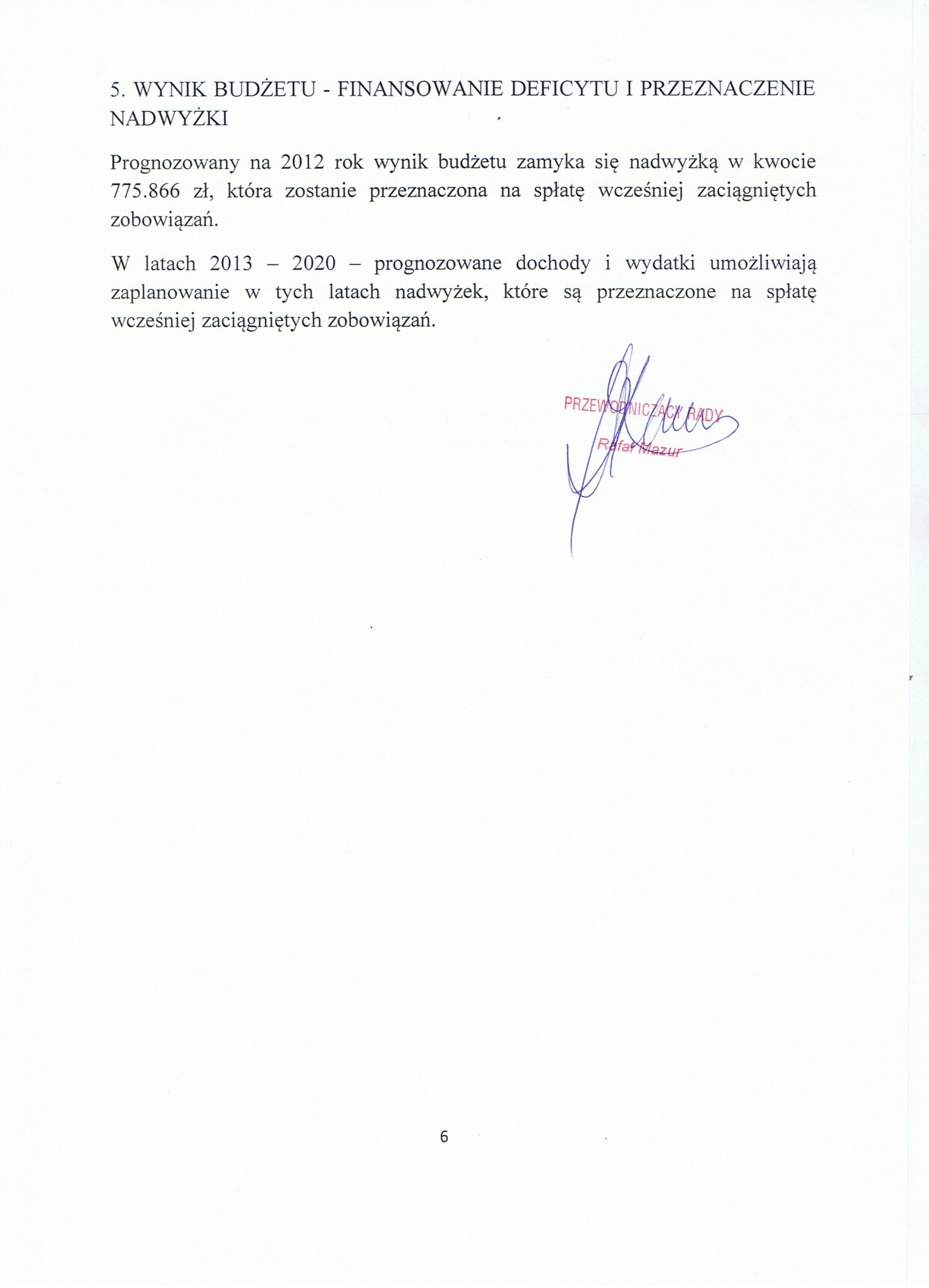 